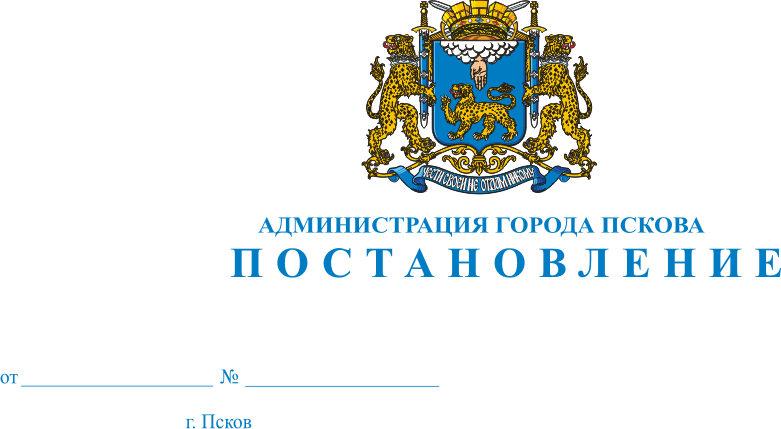 О внесении изменений в постановление Администрации города Пскова от 24.08.2010                 № 1906 «Об утверждении Перечня муниципального имущества муниципального образования «Город Псков», предназначенного для  передачи во владение и (или) пользование субъектам малого и среднего предпринимательства и организациям, образующим инфраструктуру поддержки субъектов малого и  среднего предпринимательства» В соответствии с положениями статьи 18 Федерального закона от 24 июля 2007 года № 209-ФЗ «О развитии малого и среднего предпринимательства в Российской Федерации», Положением о порядке формирования и ведения Перечня муниципального имущества муниципального образования «Город Псков», предназначенного для передачи во владение и (или) пользование субъектам  малого и среднего предпринимательства и организациям, образующим инфраструктуру поддержки субъектов малого и среднего предпринимательства, утвержденным постановлением Администрации города Пскова от 02.03.2010   № 372, руководствуясь подпунктом 2.1. пункта 2 и подпунктом 9.16. пункта 9  статьи 32,  подпунктами 1, 5 пункта 1  статьи  34 Устава муниципального образования «Город Псков», Администрация города ПсковаПОСТАНОВЛЯЕТ:1. Внести в приложение «Перечень муниципального имущества муниципального образования «Город Псков», предназначенного для передачи во владение и (или) в пользование субъектам малого и среднего предпринимательства и организациям, образующим инфраструктуру поддержки субъектов малого и среднего предпринимательства»   к постановлению Администрации города Пскова от 24.08.2010             № 1906 «Об утверждении Перечня муниципального имущества муниципального образования "Город Псков", предназначенного для передачи во владение и (или) пользование субъектам малого и среднего предпринимательства и организациям, образующим инфраструктуру поддержки субъектов малого и среднего предпринимательства»  следующие изменения: 1) исключить строку 55 (нежилое  помещение № 1030/1 с КН 60:27:0020302:445 площадью  37,8 кв.м., расположенное по адресу: г. Псков, ул. Яна Фабрициуса, д. 6);2) исключить строку 58 (нежилое помещение № 1030/4 с КН 60:27:0020302:446 площадью 38,6 кв.м,  расположенное по адресу: г. Псков, ул. Яна Фабрициуса, д. 6);3)  заменить слово «торговое»  на слово «офисное» в столбце 5  следующих  строк: 45 (нежилое помещение 1005 КН 60:27:0050215:82  площадью 128,2 кв.м., расположенное по адресу: г. Псков, Рижский пр., д.7/31а); 46 (нежилое помещение 1006                                       КН 60:27:0050215:84 площадью 14,3 кв.м., расположенное по адресу: г. Псков Рижский пр., д.7/31а); 47 (нежилое помещение 1008 КН 60:27:0050215:85 площадью 25,9 кв.м, расположенное по адресу: г. Псков Рижский пр., д.7/31а).  2. Настоящее постановление вступает в силу с момента его официального опубликования.3. Опубликовать настоящее постановление в газете «Псковские Новости» и разместить на официальном сайте муниципального образования «Город Псков»  в сети «Интернет». 4. Контроль за исполнением постановления возложить на заместителя Главы Администрации города Пскова  П.В. Волкова.Глава Администрации города Пскова                                                               А.Н. Братчиков